РЕКОМЕНДАЦИИо правилах безопасного использования компьютерных технологий, расчетных банковских карт, социальных сетейНа территории Ханты-Мансийского автономного округа Югры, в том числе на территории г. Лангепас отмечается рост совершения мошеннических действий в отношении граждан под видом оказания различных услуг, в том числе в банковской сфере, посредством мобильной связи и сети «Интернет». Зачастую потерпевшие от преступных посягательств граждане не осведомлены о вновь появляющихся видах и способах мошенничеств, ввиду чего не способны в полной мере обезопасить себя от таковых посягательств. С целью предупреждения преступных посягательств в отношении граждан, рассмотрим имеющиеся виды, способы мошеннических действий, а также способы избежать столкновения с мошенником.Мошенничества, совершаемые с использованием мобильного телефона (звонки):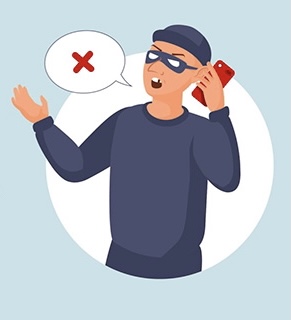 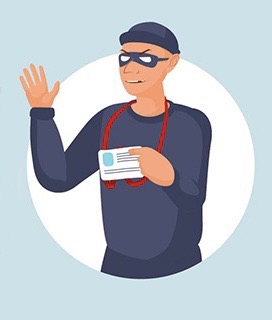 Мошенничества, совершаемые с использованием сети «Интернет»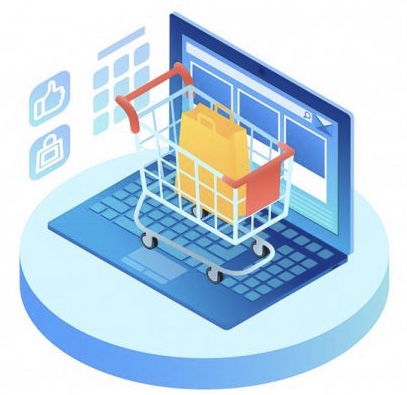 